BAB IVHASIL PENELITIAN DAN PEMBAHASANHasil PenelitianDeskripsi DataData dalam penelitian ini diperoleh melalui dua metode, yaitu menggunakan metode angket dan metode dokumentasi. Metode angket digunakan peneliti untuk mengukur strategi metakognitif siswa. Di dalam angket ini berisi pertanyaan- pertanyaan beserta alternatif-alternatif  jawaban. Masing-masing jawaban tersebut berskala Likert serta telah diuji validitas dan reabilitasnya (lihat lampiran). Pada awalnya, soal yang terdapat pada angket sebanyak 30 butir. Namun setelah pengujian validitas soal hanya 22 butir yang valid, sehingga yang diberikan pada subyek penelitian  hanya 22 butir soal saja. Sedangkan metode dokumentasi digunakan untuk memperoleh data Nilai Ujian Nasional (NUN) matematika. Karena pengambilan sampel secara proportional random sampling maka nilai ujian nasional matematika yang diperoleh peneliti juga bervariatif.	Data hasil angket strategi metakognitif siswa disajikan dalam bentuk tabel berikut ini:Tabel 4.1 Data Hasil Angket Strategi Metakognitif SiswaBerlanjut...Berdasarkan data di atas dapat disajikan gambaran frekuensinya sebagai berikut:Gambar 4.1 Frekuensi Hasil Angket Strategi Metakognitif Siswa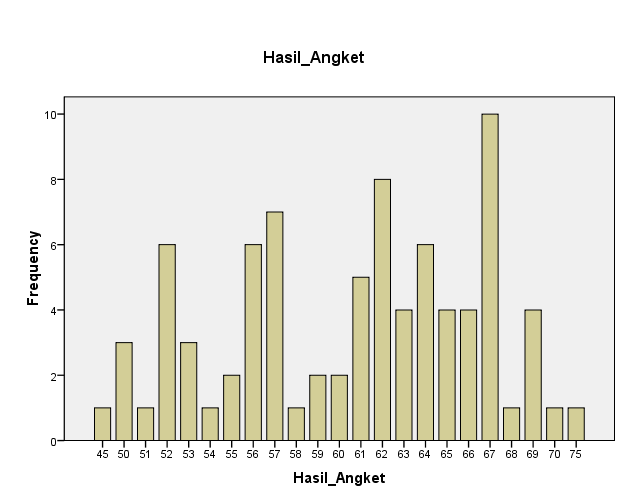 Gambar di atas menunjukkan bahwa siswa yang mempunyai skor 67 berfrekuensi tinggi. Dari data frekuensi ini juga dapat dihitung rata-rata hasil angket untuk mengetahui kategori nilai angket tersebut. Rata-rata hasil angket yang telah dihitung dengan penghitungan statistik berbantuan komputer program SPSS versi 16.0 for windows.  Berdasarkan hasil statistik di atas dapat dilihat rata-rata hasil angket sebesar 60,63. Hal ini menunjukkan bahwa strategi metakognitif siswa yang diteliti termasuk dalam kategori tinggi.Data Nilai Ujian Nasional (NUN) Matematika Siswa disajikan dalam tabel berikut:Tabel 4.3 Data Nilai Ujian Nasional (NUN) Matematika Siswa	Berlanjut...Berdasarkan data di atas dapat disajikan gambaran frekuensinya sebagai berikut:Gambar 4.2 Frekuensi Nilai Ujian Nasional Matematika Siswa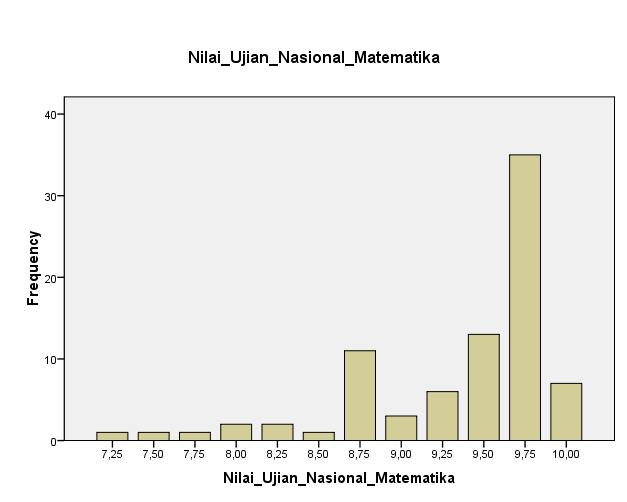 Gambar di atas menunjukkan bahwa siswa yang mempunyai nilai 9,75 berfrekuensi tinggi. Dari data frekuensi ini juga dapat dihitung rata-rata nilai ujian nasional matematika siswa untuk mengetahui kategorinya. Berikut adalah rata-rata nilai ujian nasional matematika siswa yang telah dihitung dengan penghitungan statistik berbantuan komputer program SPSS versi 16.0 for windows. Berdasarkan hasil statistik di atas dapat dilihat rata-rata ujian nasional matematika sebesar 9,36. Hal ini nmenunjukkan bahwa ujian nasional matematika siswa yang diteliti termasuk dalam kategori tinggi.Pengujian Hipotesis	Setelah data terkumpul, langkah selanjutnya adalah analisis data. Analisis data yang digunakan dalam penelitian ini adalah analisis korelasi product moment karena kedua buah variabel sejenis, yaitu berupa data rasio.	Berikut adalah hasil korelasi antara strategi metakognitif siswa dengan nilai ujian nasional matematika yang telah dihitung dengan penghitungan statistik berbantuan komputer program SPSS versi 16.0 for windows.Berdasarkan hasil perhitungan tersebut dapat diketahui bahwa koefisien korelasi (r) sebesar 0,313 adalah signifikan pada taraf signifikansi 1% dengan signifikansi sebesar 0,004. Hal tesebut menunjukkan bahwa terdapat korelasi positif yang lemah atau rendah antara strategi metakognitif siswa dengan nilai ujian nasional (NUN) matematika pada kelas IX MTs Assyafi’iyah Gondang Tulungagung 2011/2012.Untuk pengujian hipotesisnya, dapat dilihat dari tabel tersebut nilai koefisien korelasi hitung (rhitung  = 0,313). Berdasarkan N = 83, pada taraf sigifikasi 1% ditemukan koefisien korelasi pada tabel (rtabel = 0,278). Berdasarkan nilai ini dapat dituliskan rtabel  (1%  = 0,278) < rhitung  ( = 0,313). Ini Berarti bahwa rhitung  berada di atas atau lebih dari rtabel  pada taraf signifikasi 1%. Yang berarti hipotesis yang mengatakan bahwa ada korelasi antara strategi metakognitif siswa dengan nilai ujian nasional (NUN) matematika pada kelas IX MTs Assyafi’iyah Gondang Tulungagung 2011/2012 diterima.Rekapitulasi dan Pembahasan Hasil PenelitianRekapitulasi Hasil PenelitianSetelah hasil analisis data penelitian, selanjutnya adalah mendeskripsikan hasil penelitian tersebut dalam bentuk tabel yang menggambarkan korelasi antara strategi metakognitif siswa dengan nilai ujian nasional (NUN) matematika pada kelas IX MTs Assyafi’iyah Gondang Tulungagung 2011/2012.Tabel 4.6 Rekapitulasi Hasil PenelitianPembahasan Hasil PenelitianBerdasarkan deskripsi data dan uji hipotesis, hasilnya menunjukkan adanya korelasi positif yang signifikan tetapi lemah antara rhitung  dan rtabel. rhitung  yang diperoleh dari perhitungan yaitu rhitung  = 0,313, sedangkan rtabel pada taraf signifikasi 1% adalah 0,278. Sehingga dapat disimpulkan bahwa ada korelasi positif yang signifikan tetapi lemah antara strategi metakognitif siswa dengan nilai ujian nasional (NUN) matematika pada kelas IX MTs Assyafi’iyah Gondang Tulungagung 2011/2012.Hasil penelitian ini sesuai dengan  penelitian Zahra Chairani yang berjudul “Strategi Metakognisi Siswa Sekolah Menengah Pertama dalam Penyelesaian Sistem Persamaan Linear dengan Dua Variabel Ditinjau dari Level Pemahaman Konsep Matematika”, dikatakan bahwa seorang siswa yang menggunakan strategi metakognisi dalam melakukan aktivitas kognisinya adalah siswa yang memiliki pemahaman terhadap pengetahuan dan kontrol terhadap aktivitas berpikirnya yang dalam hal ini memiliki kaitan yang sangat erat dengan level pemahaman konsep matematika untuk menentukan penyelesaian SPLDV. Juga sesuai dengan hasil penelitian Fitri Zulaikhah yang berjudul “Korelasi Antara Metakognitif Siswa dengan Prestasi Belajar Matematika pada Kelas VIII SMPN Bandung Tulungagung” (STAIN Tulungagung; 2011). Hasilnya menunjukkan adanya korelasi positif yang tinggi  antara rhitung  dan rtabel. rhitung  yang diperoleh dari perhitungan yaitu rhitung  = 0,461, sedangkan rtabel pada taraf signifikasi 1% adalah 0,286, yang mana dalam penelitian tersebut, metakognitif siswa dikorelasikan dengan prestasi matematika yang diambil dari nilai UTS siswa kelas VIII SMPN Bandung Tulungagung. Hasil penelitian di atas sesuai dengan pendapat Wellman sebagaimana yang dikutip Desmita menyebutkan bahwa: “ketika siswa mampu merancang, memantau, dan merefleksikan proses belajar mereka secara sadar, pada hakikatnya, mereka akan menjadi lebih percaya diri dan lebih mandiri dalam belajar. Kemandirian belajar merupakan sebuah kepemilikan pribadi bagi siswa untuk meneruskan perjalanan panjang mereka dalam memenuhi kebutuhan intelektual dan menemukan dunia informasi tak terbatas. Tugas pendidik adalah menumbuhkembangkan kemampuan metakognitif seluruh siswa sebagai seorang pembelajar tanpa kecuali.”No.NamaSkorNo.NamaSkorNo.NamaSkor(1)(2)(3)(4)(5)(6)(7)(8)(9)1AN6422AU6843AN572AFU6923AAR6744AI613AR6224MFR5745AH634AZ6725AMH5046DR625CS6726DKF6947EF606DS6927DA6248FF627EAA6728FRN6149GA658KS6229IN6550HA589LS6730M5351MD5710MF6431MC5652MWC5011MFR7032MRB6553MCU5612MKN6933MM6654MAF5613MNA6634MBM5255MMA5314NH5435MNA6356NS6315NSZ6036NF6157NR5916NU7537S6458RS5217RJP6738SKI5659TH5018SKN5239USR5360US6619SN6240UK6761ZK5120VOK6741YN6762IR5721ZKN5242AF5263ABG57No.NamaSkorNo.NamaSkorNo.NamaSkor(1)(2)(3)(4)(5)(6)(7)(8)(9)64ADY6671LT6478RRN5965DD6172LYV5679SK6266ES6573MS5580S6267EK6474MY5681ZD5768FA4575MI5582NMA5769FIN5276NF6383MFS6770KA6477RR61Tabel 4.2 Descriptive StatisticsTabel 4.2 Descriptive StatisticsTabel 4.2 Descriptive StatisticsTabel 4.2 Descriptive StatisticsTabel 4.2 Descriptive StatisticsTabel 4.2 Descriptive StatisticsNMinimumMaximumMeanStd. DeviationHasil_Angket83457560.636.020Valid N (listwise)83No.NamaNilaiNo.NamaNilaiNo.NamaNilai(1)(2)(3)(4)(5)(6)(7)(8)(9)1AN9,755CS9,509LS9,752AFU10,006DS9,5010MF8,753AR9,007EAA9,2511MFR9,504AZ8,758KS9,5012MKN9,75No.NamaNilaiNo.NamaNilaiNo.NamaNilai(1)(2)(3)(4)(5)(6)(7)(8)(9)13MNA9,7538SKI8,7563ABG7,5014NH8,7539USR9,7564ADY8,7515NSZ9,7540UK10,0065DD9,2516NU10,0041YN9,2566ES8,0017RJP9,2542AF8,2567EK9,7518SKN8,2543AN8,7568FA9,7519SN9,7544AI9,5069FIN9,7520VOK9,7545AH9,7570KA9,7521ZKN9,7546DR9,7571LT9,7522AU9,5047EF8,7572LYV9,5023AAR8,7548FF9,7573MS9,5024MFR9,7549GA10,0074MY9,7525AMH7,2550HA9,2575MI8,5026DKF9,7551MD8,7576NF10,0027DA8,7552MWC9,7577RR9,0028FRN9,7553MCU9,7578RRN9,7529IN9,7554MAF9,7579SK9,5030M9,7555MMA9,7580S9,7531MC9,7556NS10,0081ZD9,5032MRB10,0057NR9,2582NMA8,7533MM9,2558RS9,5083MFS9,0034MBM8,7559TH7,7535MNA9,5060US9,5036NF9,7561ZK8,0037S9,7562IR9,75Tabel 4.4 Descriptive StatisticsTabel 4.4 Descriptive StatisticsTabel 4.4 Descriptive StatisticsTabel 4.4 Descriptive StatisticsTabel 4.4 Descriptive StatisticsTabel 4.4 Descriptive StatisticsNMinimumMaximumMeanStd. DeviationNilai_Ujian_Nasional_Matematika837.2510.009.3614.60894Valid N (listwise)83Tabel 4.5 CorrelationsTabel 4.5 CorrelationsTabel 4.5 CorrelationsTabel 4.5 Correlationsnilai_metakoknitifnilai_UANnilai_metakoknitifPearson Correlation1.313**nilai_metakoknitifSig. (2-tailed).004nilai_metakoknitifN8383nilai_UANPearson Correlation.313**1nilai_UANSig. (2-tailed).004nilai_UANN8383**. Correlation is significant at the 0.01 level (2-tailed).**. Correlation is significant at the 0.01 level (2-tailed).**. Correlation is significant at the 0.01 level (2-tailed).Hipotesis PenelitianHasil PenelitianKriteria InterpretasiInterpretasiKesimpulanAda korelasi antara strategi metakognitif siswa dengan nilai ujian nasional (NUN) matematika pada kelas IX MTs Assyafi’iyah Gondang Tulungagung 2011/2012rhitung = 0,313rtabel = 0,278(taraf 1%)Berarti signifikanHipotesis diterimaAda korelasi antara strategi metakognitif siswa dengan nilai ujian nasional (NUN) matematika pada kelas IX MTs Assyafi’iyah Gondang Tulungagung 2011/2012